REQUERIMENTO Nº 1175/2018Requer Voto de Pesar pelo falecimento da SRA SEBASTIANA MARIA DA CONCEIÇÃO SILVA, ocorrido recentemente. Senhor Presidente, Nos termos do Art. 102, Inciso IV, do Regimento Interno desta Casa de Leis, requeiro a Vossa Excelência que se digne a registrar nos anais desta Casa de Leis voto de profundo pesar pelo falecimento da Sra. Sebastiana Maria da Conceição Silva, ocorrido no último dia 30 de agosto. Requeiro, ainda, que desta manifestação seja dada ciência aos seus familiares, encaminhando cópia do presente à Rua Francisco de Godoy Camargo, 150, Vila Santa Luzia, nesta cidade.Justificativa:A Sra. Sebastiana Maria da Conceição Silva tinha 93 anos e era viúva de Sebastião Antonio da Silva e deixou os filhos Severina, Inês, João, Enoque e Elias.Benquista por todos os familiares e amigos, seu passamento causou grande consternação e saudades; todavia, sua memória há de ser cultuada por todos que em vida a amaram.Que Deus esteja presente nesse momento de separação e dor, para lhes dar força e consolo.É, pois, este o Voto, através da Câmara de Vereadores, em homenagem póstuma e em sinal de solidariedade.                    Plenário “Dr. Tancredo Neves”, 30 de agosto de 2018. José Antonio FerreiraDr. José-Vereador-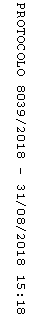 